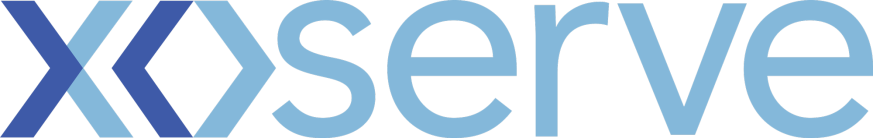 DSC Delivery Sub Group MeetingLansdowne Gate, 65 New Road, Solihull, B91 3DL1st April 2019 – 10:30amAgendaLunch will be provided (please notify us if you require any special dietary requirements)If you have any questions relating to the above agenda, please email uklink@xoserve.com WebEx Details:DSC - DSG MeetingMonday, Apr 1, 2019 10:00 am | 6 hours | (UTC+00:00) Dublin, Edinburgh, Lisbon, LondonMeeting number: 596 034 153Password: Xoserve123https://uknationalgrid.webex.com/uknationalgrid/j.php?MTID=me49241744f2896208362a17fc73fc75bJoin by video systemDial 596034153@uknationalgrid.webex.comYou can also dial 173.243.2.68 and enter your meeting number.Join by phone+44-20-7108-6317 UK London Toll+1-210-795-1110 US TollAccess code: 596 034 153DSG Owned ActionsNext DSG Meeting: Monday 15th April 2019ItemTitleDocument RefDocument RefLeadLeadLeadAction Required From DSG1.Welcome and IntroductionsVerbalVerbalChairChairChairIntroduce yourself2.Meeting MinutesVerbalVerbalChairChairChairApproval of the meeting minutes for the previous meeting3.DefectsDefectsDefectsDefectsDefectsDefectsDefects3a.AQ DefectsSpreadsheet published on Xoserve.comSpreadsheet published on Xoserve.comEamonn DarcyEamonn DarcyEamonn DarcyStanding agenda item – for information (if there is an update)3b. Defect DashboardSlides OnlySlides OnlyMark TullettMark TullettMark TullettStanding agenda item – for information (if there is an update)4.Portfolio Delivery Portfolio Delivery Portfolio Delivery Portfolio Delivery Portfolio Delivery Portfolio Delivery Portfolio Delivery 4a.Portfolio Overview POAPPOAP published on Xoserve.comPOAP published on Xoserve.comStanding agenda item – for information (if there is an update)4b.Retail and Network Delivery OverviewSlides onlySlides onlyRichard Hadfield/Julie BrethertonRichard Hadfield/Julie BrethertonRichard Hadfield/Julie BrethertonStanding agenda item – for information – no update5.Release UpdateRelease UpdateRelease UpdateRelease UpdateRelease UpdateRelease UpdateRelease Update5a.November 19Slides OnlySlides OnlyTom LinehamTom LinehamTom LinehamStanding agenda item – for information – no update5b.Minor Release Drop 3Slides OnlySlides OnlyMatt RiderMatt RiderMatt RiderStanding agenda item – for information (if there is an update)5c.June 19 Slides OnlySlides OnlyTara RossTara RossTara RossStanding agenda item – for information (if there is an update)5d.End User Categories 19Slides OnlySlides OnlyMatt RiderMatt RiderMatt RiderStanding agenda item – for information (if there is an update)5e.November 19Slides OnlySlides OnlyTom LinehamTom LinehamTom LinehamStanding agenda item – for information (if there is an update)6.New Change Proposals							For Ratification of the Prioritisation Scores			New Change Proposals							For Ratification of the Prioritisation Scores			New Change Proposals							For Ratification of the Prioritisation Scores			New Change Proposals							For Ratification of the Prioritisation Scores			New Change Proposals							For Ratification of the Prioritisation Scores			New Change Proposals							For Ratification of the Prioritisation Scores			New Change Proposals							For Ratification of the Prioritisation Scores			7.Change Proposal Initial View Representations					Change Proposal Initial View Representations					Change Proposal Initial View Representations					Change Proposal Initial View Representations					Change Proposal Initial View Representations					Change Proposal Initial View Representations					Change Proposal Initial View Representations					7a.XRN4871 - Modification 0665 – Changes to Ratchet RegimeXRN4871 - Modification 0665 – Changes to Ratchet RegimeSlides OnlySlides OnlyDavid Addison / Ellie RogersNone – For Information and discussionNone – For Information and discussion7b.XRN4645 - The rejection of incrementing reads submitted for an Isolated Supply Meter Point (RGMA flows)XRN4645 - The rejection of incrementing reads submitted for an Isolated Supply Meter Point (RGMA flows)Slides OnlySlides OnlyDavid AddisonNone – For Information and discussionNone – For Information and discussion7c.XRN4780 - Inclusion of Meter Asset Provider Identity (MAP Id) in the UK Link system (CSS Consequential Change)XRN4780 - Inclusion of Meter Asset Provider Identity (MAP Id) in the UK Link system (CSS Consequential Change)Slides OnlySlides OnlyDavid Addison / Simon HarrisNone – For Information and discussionNone – For Information and discussion7d. Reporting XRN delivery recommendationsReporting XRN delivery recommendationsSlides OnlySlides OnlyJane GoodesDSG action to approve solution option.DSG action to approve solution option.8.Undergoing Solution Options Impact Assessment Review		Undergoing Solution Options Impact Assessment Review		Undergoing Solution Options Impact Assessment Review		Undergoing Solution Options Impact Assessment Review		Undergoing Solution Options Impact Assessment Review		Undergoing Solution Options Impact Assessment Review		Undergoing Solution Options Impact Assessment Review		8a.XRN4833 - Roll Out of Business Intelligence and Data Discovery CapabilityXRN4833 - Roll Out of Business Intelligence and Data Discovery CapabilityVerbal UpdateVerbal UpdateJason McLeodNone – For Information and discussionNone – For Information and discussion9.Solution Options Impact Assessment Review Completed		Solution Options Impact Assessment Review Completed		Solution Options Impact Assessment Review Completed		Solution Options Impact Assessment Review Completed		Solution Options Impact Assessment Review Completed		Solution Options Impact Assessment Review Completed		Solution Options Impact Assessment Review Completed		9a.XRN4713 - Actual read following estimated transfer read calculating AQ of 1 (linked to XRN4690)XRN4713 - Actual read following estimated transfer read calculating AQ of 1 (linked to XRN4690)Slides OnlySlides OnlySimon HarrisNone – For Information and discussionNone – For Information and discussion9b.XRN4803 - Removal of validation for AQ Correction Reason 4XRN4803 - Removal of validation for AQ Correction Reason 4Slides OnlySlides OnlyEmma SmithNone – For Information and discussionNone – For Information and discussion10.MiscellaneousMiscellaneousMiscellaneousMiscellaneousMiscellaneousMiscellaneousMiscellaneous10a.XRN4777 – Acceptance of contact details updatesXRN4777 – Acceptance of contact details updatesSlides OnlySlides OnlyEmma SmithDSG action to approve progression on current designDSG action to approve progression on current design11.JMDG UpdateJMDG UpdateSlides OnlySlides OnlySimon HarrisNone – For Information Only as no changeNone – For Information Only as no change12.Action UpdatesAction UpdatesAction log to be published on Xoserve.comAction log to be published on Xoserve.comAllUpdates required on DSG owned actions (see below)Updates required on DSG owned actions (see below)13.AOBAOBSlides OnlySlides OnlyVariousTBCTBC13a.Website Update – Change Packs and Change Proposals.Website Update – Change Packs and Change Proposals.Slides OnlySlides OnlyRichard JohnsonNone – For Information and discussionNone – For Information and discussionTitleMeeting DateActionOwnerStatusUpdateDate Of Latest Update19 - 030304/03/2019Can DSG review the Glossary format and give feedback for next meeting. Related to XRN4789 - Updating Shipper Reporting Packs and glossaryDSGOpen04/03/201919 - 030618/03/2019DSG to respond to the Extraordinary Change Pack for RN4871 - Modification 0665 – Changes to Ratchet RegimeDSGNew